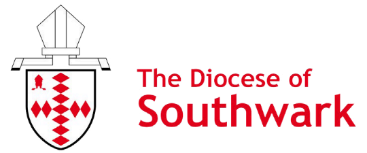 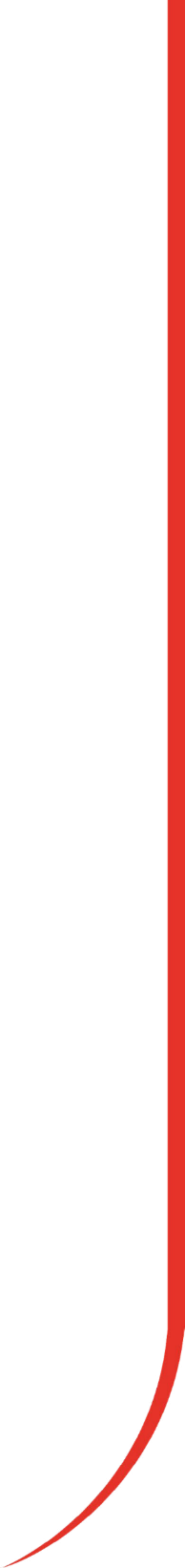 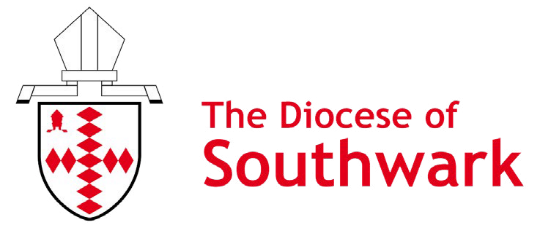 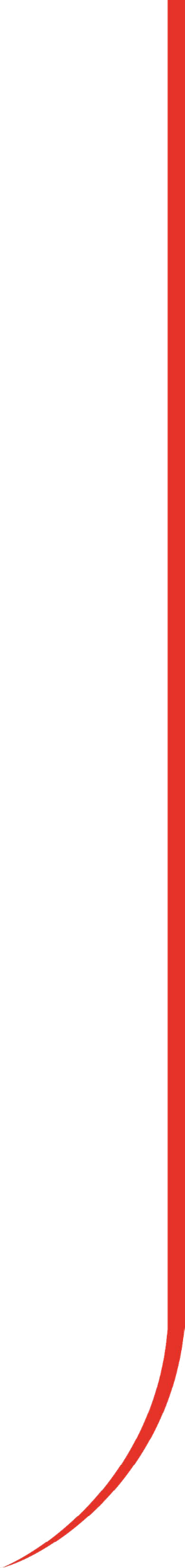 Praying on a day of reflectionChrist yesterday and today, the beginning and the end, 
Alpha and Omega, all time belongs to him, and all ages. 
From the Easter Vigil, Common WorshipGod of all that has been, that is, that is to comeas we reflect on the year that has past,those we have lost,those we have missed,the contact not made,the hopes dashed,new things discovered,new opportunities seized,new love embraced,we thank you that you have been with usand brought us to this day.Stay with usas we step into your futurewith faith and hope and loveand in the name of Jesus Christ our Lord.Amen.